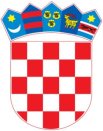 REPUBLIKA HRVATSKA ZADARSKA ŽUPANIJA  OPĆINA STARIGRAD      Općinski načelnikKLASA: 351-01/19-01/10URBROJ: 2198/09-2-20-15Starigrad Paklenica, 26. svibnja 2020. godineNa temelju članka 64. Zakona o zaštiti okoliša (“NN” 80/13, 153/13, 78/15, 12/18 i 118/18), članka 31.  Uredbe o strateškoj procjeni utjecaja plana i programa na okoliš (“NN” br. 03/17) i članka 46. Statuta Općine Starigrad (“Službeni glasnik Zadarske županije” br. 3/18, 8/18 i 3/20), Općinski načelnik Općine Starigrad donosiO D L U K Ukojom se utvrđuje da nije potrebno provesti stratešku procjenu utjecaja na okoliš za Izmjene i dopune Prostornog plana uređenja Općine StarigradI.Općinski načelnik Općine Starigrad je dana 13. kolovoza 2019. donio je Odluku o započinjanju postupka ocjene o potrebi strateške procjene utjecaja na okoliš za Izmjene i dopune Prostornog plana uređenja Općine Starigrad, KLASA: 351-01/19-01/10, URBROJ: 2198/09-2-19-01, prema kojoj je Jedinstveni upravni odjel Općine Starigrad proveo postupak Ocjene o potrebi strateške procjene utjecaja na okoliš za Izmjene i dopune Prostornog plana uređenja Općine Starigrad (u daljnjem tekstu: Izmjene i dopune Plana).II.Razlozi za izmjene i dopune Plana: izmjena uvjeta za građenje u građevinskom području naselja i u izdvojenim građevinskim područjima izvan naselja radi kvalitetnije provedbe Plana,izmjena i dopuna planirane namjene u građevinskom području naselja radi povećanja kvalitete življenja u naseljima i privlačenje investicija u gospodarstvu,dopuna uvjeta za građenje i uređenje zemljišta izvan građevinskih područja naselja i izdvojenih građevinskih područja izvan naselja, izmjena dijela planirane prometne mreže i postojećih prometnica planirane za rekonstrukciju radi usklađenja sa stanjem na terenu i vlasničkom strukturom katastarskih čestica, dopuna uvjeta za građenje infrastrukturne mreže,dopuna pučkih graditeljskih cjelina (zaselaka) u kartografskim prikazima Planapreispitivanje uvjeta i obuhvat zone za uzgoj školjakaIII.U cilju utvrđivanja vjerojatno značajnog utjecaja na okoliš i značajnog negativnog utjecaja na ekološku mrežu, Jedinstveni upravni odjel Općine Starigrad zatražio je mišljenja tijela i/ili osoba određenih posebnim propisima navedenih u Prilogu I. ove Odluke. U tablici koja slijedi navedena su sva mišljenja i očitovanja koja su zaprimljena.IV.Temeljem navedenih mišljenja i očitovanja, konstatira se:potencijalni štetni utjecaji planiranih Izmjena i dopuna Plana na sastavnice okoliša su isti ili vrlo slični kao i za postojeći Plan te vjerojatno neće imati nepovoljan utjecaj na okoliš i područje zaštite i očuvanja prirode (bioraznolikost) -     planirane Izmjene i dopune Plana će omogućiti realizaciju planiranih sadržaja te time doprinijeti razvoju gospodarstva, a bez značajnijeg narušavanja standarda kakvoće okoliša i bez značajnijeg kumulativnog utjecaja na prirodu,-     primjenom mjera zaštite okoliša koje će se propisati Planom osigurat će se potrebna kvaliteta zaštite okoliša,Na temelju navedenog zaključeno je da Izmjene i dopune Plana neće imati vjerojatno značajan utjecaj na okoliš te se utvrđuje se da nije potrebno provesti stratešku procjenu utjecaja na okoliš.Također, temeljem Rješenja Zadarske županije, Upravnog odjela za prostorno uređenje, zaštitu okoliša i komunalne poslove (KLASA: 612-07/19-01/234, URBROJ: 2198/1-07/8-20-8 od 10.03.2020.) za Izmjene i dopune Plana može se isključiti mogućnost značajnih negativnih utjecaja na ciljeve očuvanja i cjelovitost područja ekološke mreže, te nije potrebno provesti Glavnu ocjenu.V.Jedinstveni Upravni odjel Općine Starigrad je o ovoj Odluci dužan informirati javnost sukladno Odredbama Zakona o zaštiti okoliša („Narodne novine“, broj 80/13, 153/13, 78/15, 12/18 i 118/18) i odredbama Uredbe o informiranju i sudjelovanju javnosti i zainteresirane javnosti u pitanjima zaštite okoliša („Narodne novine“, broj 64/08) kojima se uređuje informiranje javnosti u pitanjima zaštite okoliša.VI.Ova Odluka stupa na snagu danom donošenja.								Općinski načelnik								Krste Ramić, dipl. oec.Prilog I.Popis tijela i/li osoba određenih posebnim propisima od kojih je traženo mišljenje: Ministarstvo zaštite okoliša i energetike, Uprava za zaštitu prirode, Radnička cesta 80, ZagrebZadarska županija, Upravni odjel za more i turizam, Liburnska obala 6/3, ZadarZadarska županija, Upravni odjel za prostorno uređenje, zaštitu okoliša i komunalne poslove, B. Petranovića 8, ZadarZavod za javno zdravstvo, Kolovare 2, ZadarJavna ustanova “Natura Jadera”, Braće Vranjanina 11, ZadarHrvatske vode VGO za vodno područje dalmatinskih slivova, Vukovarska 35, SplitHrvatske šume d.o.o UŠP Split, Kralja Zvonimira 35, SplitArgyruntum d.o.o., Trg Tome Marasovića 1, Starigrad PaklenicaŽupanijska lučka uprava, Liburnska obala 6/5, ZadarMinistarstvo kulture, Konzervatorski odjel u Zadru, I. Smiljanića 3, ZadarPark Prirode Velebit, Kaniža 4b, GospićNacionalni Park Paklenica, Dr, Franje Tuđmana 14a, Starigrad PaklenicaOpćina Jasenice, Petra Zoranića 61, JaseniceOpćina Karlobag, Trg Dr. Franje Tuđmana 2, KarlobagGrad Gospić, Budačka 55, GospićOpćina Lovinac, Ulica sv. Mihovila 11, LovinacOpćina Ražanac, Ražanac XVII 61, RažanacOpćina Posedarje, Trg Matina Posedarskog 1, PosedarjeJavnopravno tijeloKlasa/ Urbroj/ datumMišljenje/očitovanjeZadarska županijaUpravni odjel za prostorno uređenje zaštitu okoliša i komunalne posloveB. Petranovića 823000 ZadarKLASA:351-04/19-01/136URBROJ: 2198/1-07/8-19-220. kolovoza 2019.Nije potrebno provesti postupak strateške procjene utjecaja na okoliš jer izmjene i dopune PPUO prema postojećim pokazateljima nemaju vjerojatno značajan utjecaj na okoliš.Javna ustanova Natura JaderaBraće Vranjanina 1123000 ZadarKLASA: 612-07/19-01/86URBROJ: 2198/1-88-19-227. kolovoza 2019.Nisu nadležni za izdavanje mišljenja te ga nisu napisali.HRVATSKE ŠUME d.o.o.Uprava šuma podružnica SplitKralja Zvonimira 3521000 SplitKLASA: ST-17-1784URBROJ: 15-00-06/01-19-0802. rujna 2019.Nemaju zahtjeva za potrebom strateške procjene utjecaja na okoliš.Ministarstvo kulture, Uprava za zaštitu kulturne baštine, Konzervatorski odjel u ZadruIlije Smiljanića 323000 ZadarKLASA: 612-08/09-10/0774URBROJ: 532-04-02-13/2-19-1302. rujna 2019.Nemaju zahtjeva te smatraju da provedba postupka strateške procjene utjecaja na okoliš nije potrebna.Ministarstvo zaštite okoliša i energetikeRadnička cesta 80, 10000 ZagrebKLASA: 612-07/19-35/60URBROJ: 517-05-2-2-3-19-202. rujna 2019.Nemaju zakonsku pretpostavku za izdavanje mišljenja u postupku ocjene o potrebi strateške procjene utjecaja na okoliš za predmetni plana. Proslijedili zahtjev Općine Starigrad Upravnog djelu za prostorno uređenje, zaštitu okoliša i komunalne poslove Zadarske županije.Hrvatske vodeVGO za slivove južnog jadranaVukovarska 3531000 SplitKLASA: 351-03/19-01/0000268URBROJ: 374-24-1-19-227. rujna 2019.Nije potrebno provesti poseban postupka strateške procjene utjecaja na okoliš. Zadarska županijaUpravni odjel za prostorno uređenje zaštitu okoliša i komunalne posloveB. Petranovića 823000 ZadarKLASA: 612-07/19-01/234URBROJ: 2198/1-07/8-20-8 10. ožujka 2020.Rješenje - može se isključiti mogućnost značajnih negativnih utjecaja na ciljeve očuvanja i cjelovitost područja ekološke mreže, te nije potrebno provesti Glavnu ocjenu.